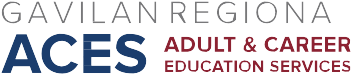 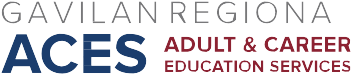 AB 104 Consortium Workshop MeetingNovember 18, 2016Agenda Updates/AnnouncementsLearning Disabilities pilotDec. 2 vote changes; review 2015-16, 2016-17 Annual Plans, Data/Accountability Plan/BudgetData/Accountability Plan/Budget – change in due dateOther        Data Collection/Use of monies III         Pathways Visual reviewNext Meeting: Friday, December 2,  2016, HRC 101